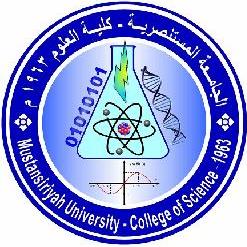 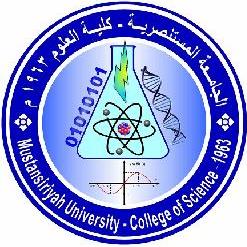 Practical Biochemistry ManualStage Two2018-2019Prepared ByL . Emad MahmoudTeaching Staffer of MaterialL  .Emad Mahmoud              L . Manal Sadeq